https://parma.repubblica.it/agenda/day/2018/11/27/0/work-based-learning-per-la-didattica-stem:-percorsi-a-confronto/3023172?where=PR&time=2018-11-27T093000Published on the Newspaper www.parma.repubblica.it 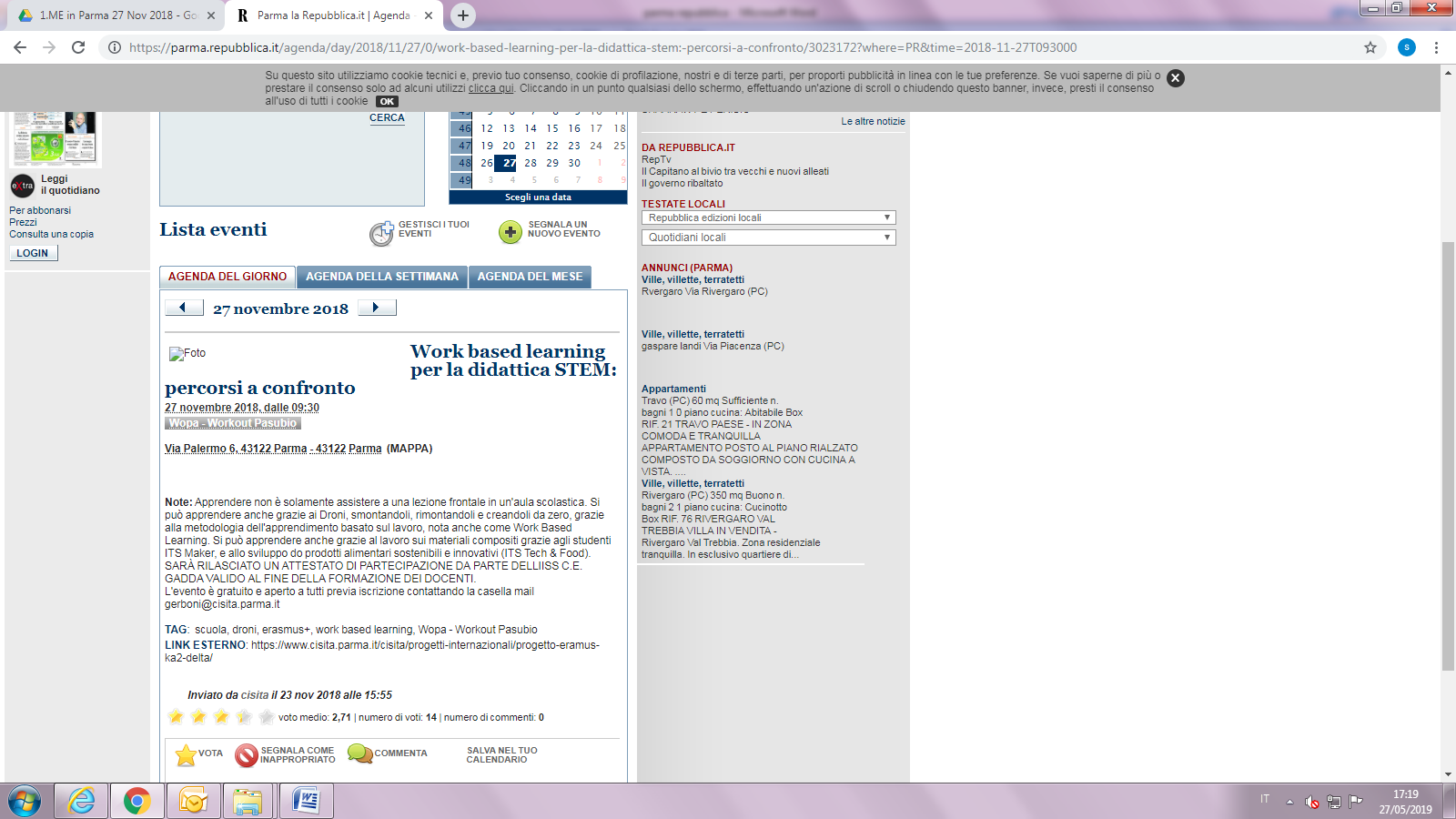 